Y1 Autumn Term 1 Curriculum Map (7weeks)Y1 Autumn Term 1 Curriculum Map (7weeks)Y1 Autumn Term 1 Curriculum Map (7weeks)Y1 Autumn Term 1 Curriculum Map (7weeks)LiteracyWhere the Wild Things Are This story focuses on a young boy named Max who, after dressing in his wolf costume, wreaks such havoc through his household that he is sent to bed without his supper. Max's bedroom undergoes a mysterious transformation into a jungle environment, and he winds up sailing to an island inhabited by malicious beasts known as the "Wild Things." After successfully intimidating the creatures, Max is hailed as the king of the Wild Things and enjoys a playful romp with his subjects. However, he starts to feel lonely and decides to return home, to the Wild Things' dismay. Why Elephant Has a TrunkYou see, there was a time when Elephant had no nose. He was big, he was clumsy and he was very, very SMELLY! Featuring the colourful cast of Tinga Tinga animals, when Elephant's nose gets 'snapped' by grumpy Crocodile it is stretched and stretched until it is a very useful long wiggly nose indeed! TERRUMPETT!Children will learn to:Explore the text and answer questions to expand their understanding of what has been writtenDevelop a deeper understanding of character and purposes for writing through role play, hot seatingdevelop and generate descriptive vocabulary such as adjectives to describe Max, the wild things and their own artwork Create a poster to find the missing boy (Max). Children will be encouraged to use descriptive vocabulary Using drama to explore the text Plotting key events on a story map (beginning, middle, end)Write their own version of the Wild ThingsChildren will learn to:Explore then retell the text through different activities such as sequencing the story through role play and picturesDeveloping and generating descriptive vocabulary to describe the animals within the story Having opportunities to experience the writing process through collaborative shared writingCreate a Tinga Tinga face mask Plotting key events on a story mountain (beginning, middle, end)Using drama to explore the text Write their own story of why the zebra has stripes HistoryTo know where and when the Crimea war took place.To learn about the early life of Florence Nightingale. To learn why Florence Nightingale became so famous.To learn about the early life of Mary Seacole.To learn why Mary Seacole became so famous.To learn collage techniques. Art/DT6) To create a materials collage based on the story of the Wild things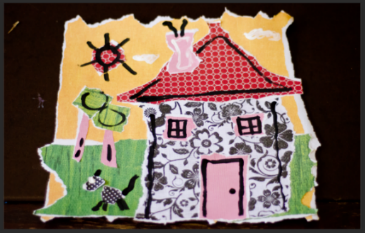 7) STEM project – ‘Christmas Magic’ children to use a white plate and some M & M’s to witness how sugar dissolves in hot water.https://thestemlaboratory.com/christmas-magic/Science Materials; identifying and sortingTo identify a variety of common materials To distinguish between an object and materialTo describe materials according to their propertiesTo describe why some materials suit certain objects better than others To carry out an experiment to find out which materials are waterproofTo recap what we have learnt about everyday materials RE What Responsibility Has God Given People For Taking Care of Creation?What happens in the Story of Creation in The Bible?What Christians believe are God’s instructions to follow in caring for creationTo identify how to be good stewards of creationto think about some interesting and puzzling questions children would like to ask God about CreationWhat the Biblical phrase “. . . Made In God’s Image” means for a ChristianHow Christians care for the people God createdComputingOnline Safety- Keeping personal details safe. Using a search engine safely.Research Mary Seacole.Core Learning SkillsLearning Behaviours – Learning with Others.PSHE1) Introduces pupils to parts of the body which are 2) Identifying body parts and the correct names for genitalia3) Looking at ways to keep our bodies healthy- hygiene & dietMathsU1 -Numbers to 10 (2wk) U2- Addition and subtraction within 10 (2wk) U3- Shapes and patterns (2wk)Guided ReadingWhere possible choose books related to Africa and animalsHomeworkDraw and colour in the Jamaican flag and write 3 facts about Jamaica Draw and label 4 African animalsOtherHarvest Festival